Innkalling til Gruppeting i Nes Årnes SpeidergruppeSted: Speiderhuset, VeslesjøenTid: onsdag den 18. oktober kl. 19:00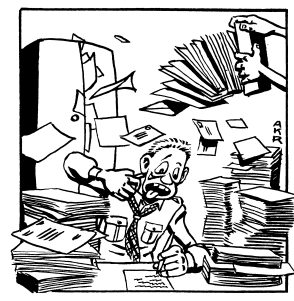 AgendaVelkommenKonstitueringa) Godkjenning av innkallingb) Godkjenning av sakslistec) Valg av en referentd) Valg av to medlemmer til å undertegne protokollenAv saker har vi:Økonomi/Budsjett Rapport fra enheteneSommerleir - Hva gjør vi?Speiderhuset: ferdigstillelse og ”Grand opening” samtidig som vi har med åpen dag i januar 2018KalendersalgForeldreforeningInnkomne forslag / orienteringerEventueltFlere saker til Gruppeting må sendes gruppleder innen mandag 16. oktober 2017.Gruppestyret.Hvem skal møte i gruppetinget?Gruppens besluttende organ er gruppetinget som består av:Alle godkjente ledere i gruppen og dens arbeidsenheter.En representant for hvert påbegynte 10. medlem i hver av gruppens tropp(er) og lag. Godkjente ledere skal ikke regnes med i oppstillingen. Hver tropp og hvert lag velger sine representanter for ett år om gangen. Det samlede antall valgte representanter fra tropp/lag er begrenset til halvparten av antall godkjente ledere/tillitsvalgte i gruppen, men skal likevel utgjøre minst en pr. tropp og en pr. lag.Gruppetingets tillitsvalgte.Det kan være fint om også lederen i de ulike foreldregruppene kan møte og eventuelt direktemedlemmer i gruppen. 